          Protecting victims, supporting offenders and their families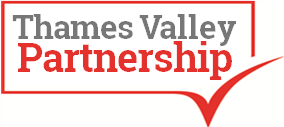 Application to VolunteerName:Address:Telephone:                        Email:Why are you interested in volunteering with Thames Valley Partnership?What skills or experience can you bring to the team?Do you have a preference as to which team you join?Do you have access to transport and are you willing to travel to meet clients?Are you able to commit to at least 6 months volunteering?